進階電磁學課程筆記第25-1講、Radiation of an AcceleratedPoint Charge授課教師：台灣大學物理系　易富國教授
筆記編寫：台灣大學物理系　曾芝寅助理
編者信箱：f01222076@ntu.edu.tw
上課學期：100學年度第一學期

本著作係採用創用 CC 姓名標示-非商業性-相同方式分享 3.0 台灣 授權條款授權.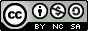 回顧Heaviside formula (上一講)觀測者位於  ，電荷位於 。其中 ，是回溯的時刻而非當下。 為兩點間的距離，	 為其單位向量  為速度 ，		 為加速度 此電場可分為兩部分，兩者最大的差別，在於對距離  的相依比例。前者為convection field，為距離平方反比，可視為電荷帶著跑的類庫倫電場。後者為radiation field，為距離一次方反比，為輻射電場。由於convection field在距離上較radiation field衰減來的快，在遠處觀測不到。如天狼星的星光，基本上是天狼星上的電荷在運動時所產生的radiation field。磁場的推導不特別難，利用  即可推出，這裡不寫出來。特例一：靜止的電荷，, ,  ，即庫倫靜電場。特例二：等速直線運動的電荷，,  ，以下確認此式指向電荷當下位置：定義  為電荷當下到觀察者的位移向量又  定義  為  與速度  的夾角根據正弦定理，有  ，得  如此可看到量尺收縮的效應：當位在電荷前後方， ，電場乘上因子 ，較電荷靜止時候弱。當 ，電場乘上因子 ，較電荷靜止時候強。此後，我們將討論重心放在radiation field。Radiation of an Accelerated Point Charge首先，方向上  特例三：電荷速度低，  ，大小  能量流，Poynting 向量  在角度  到  上構成的立體角 ，單位時間流出的能量  為：空間中流出的總功率為 ，即 Larmor 公式。Larmor 公式的一個重要應用：一個行星原子模型中的電子，以波爾半徑環繞原子核作圓周運動。Larmor 公式的計算告訴我們，電子因加速輻射損失能量，在  秒墜落到原子中心。這是馬克斯威爾電磁學與牛頓力學的結論：沒有穩定的原子存在。這是古典物理的危機，直到量子力學的發展才得以解決。